Mrs. Dodson’s classhttps://studio.code.org/sections/VWQCGFLessons:  7,8,11,12,14,15,16,20Visit https://code.org/join and enter VWQCGFDirect URL:https://studio.code.org/sections/VWQCGFSection Name: DodsonName: Al Jasim, NadeenSecret Picture:
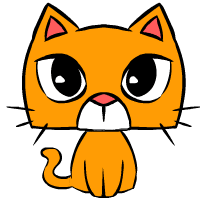 Visit https://code.org/join and enter VWQCGFDirect URL:https://studio.code.org/sections/VWQCGFSection Name: DodsonName: Alkuheli, ZakariyaSecret Picture:
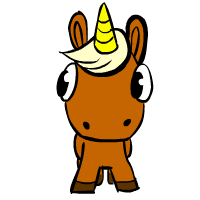 Visit https://code.org/join and enter VWQCGFDirect URL:https://studio.code.org/sections/VWQCGFSection Name: DodsonName: Ashaka, BernellSecret Picture:
Visit https://code.org/join and enter VWQCGFDirect URL:https://studio.code.org/sections/VWQCGFSection Name: DodsonName: Bahri, DylanSecret Picture:
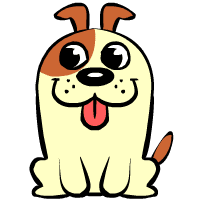 Visit https://code.org/join and enter VWQCGFDirect URL:https://studio.code.org/sections/VWQCGFSection Name: DodsonName: Coleman, SamanthaSecret Picture:
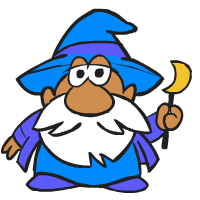 Visit https://code.org/join and enter VWQCGFDirect URL:https://studio.code.org/sections/VWQCGFSection Name: DodsonName: Doctor, DevinSecret Picture:
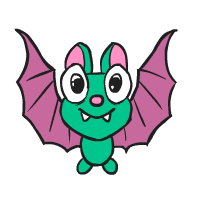 Visit https://code.org/join and enter VWQCGFDirect URL:https://studio.code.org/sections/VWQCGFSection Name: DodsonName: Eelee, ViankaSecret Picture:
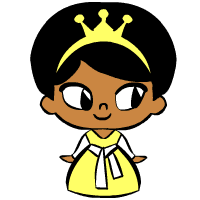 Visit https://code.org/join and enter VWQCGFDirect URL:https://studio.code.org/sections/VWQCGFSection Name: DodsonName: Gibala, SophiaSecret Picture:
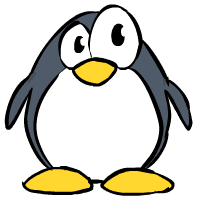 Visit https://code.org/join and enter VWQCGFDirect URL:https://studio.code.org/sections/VWQCGFSection Name: DodsonName: Godek, AshlynnSecret Picture:
Visit https://code.org/join and enter VWQCGFDirect URL:https://studio.code.org/sections/VWQCGFSection Name: DodsonName: Hammo, ArmandaSecret Picture:
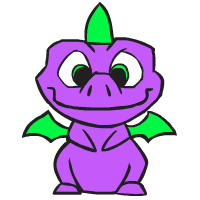 Visit https://code.org/join and enter VWQCGFDirect URL:https://studio.code.org/sections/VWQCGFSection Name: DodsonName: Jones, CamarionSecret Picture:
Visit https://code.org/join and enter VWQCGFDirect URL:https://studio.code.org/sections/VWQCGFSection Name: DodsonName: Joseph, MarySecret Picture:
Visit https://code.org/join and enter VWQCGFDirect URL:https://studio.code.org/sections/VWQCGFSection Name: DodsonName: KachalA, AdileneSecret Picture:
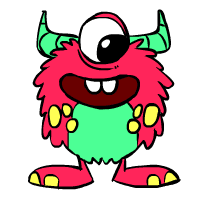 Visit https://code.org/join and enter VWQCGFDirect URL:https://studio.code.org/sections/VWQCGFSection Name: DodsonName: Khasholah, SalimSecret Picture:
Visit https://code.org/join and enter VWQCGFDirect URL:https://studio.code.org/sections/VWQCGFSection Name: DodsonName: Kota, ChristinaSecret Picture:
Visit https://code.org/join and enter VWQCGFDirect URL:https://studio.code.org/sections/VWQCGFSection Name: DodsonName: Koza, ChristinaSecret Picture:
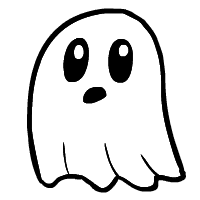 Visit https://code.org/join and enter VWQCGFDirect URL:https://studio.code.org/sections/VWQCGFSection Name: DodsonName: Lentz, MarcieSecret Picture:
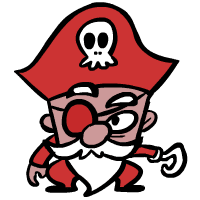 Visit https://code.org/join and enter VWQCGFDirect URL:https://studio.code.org/sections/VWQCGFSection Name: DodsonName: Limon, JhenynSecret Picture:
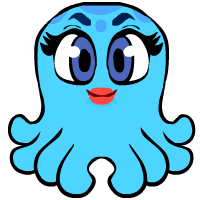 Visit https://code.org/join and enter VWQCGFDirect URL:https://studio.code.org/sections/VWQCGFSection Name: DodsonName: Maciejewski, NickolasSecret Picture:
Visit https://code.org/join and enter VWQCGFDirect URL:https://studio.code.org/sections/VWQCGFSection Name: DodsonName: Manriquez, VictoriaSecret Picture:
Visit https://code.org/join and enter VWQCGFDirect URL:https://studio.code.org/sections/VWQCGFSection Name: DodsonName: Martin, JaydenSecret Picture:
Visit https://code.org/join and enter VWQCGFDirect URL:https://studio.code.org/sections/VWQCGFSection Name: DodsonName: McGunnigle, NicoleSecret Picture:
Visit https://code.org/join and enter VWQCGFDirect URL:https://studio.code.org/sections/VWQCGFSection Name: DodsonName: Millard, NiveahSecret Picture:
Visit https://code.org/join and enter VWQCGFDirect URL:https://studio.code.org/sections/VWQCGFSection Name: DodsonName: Popko, ConnerSecret Picture:
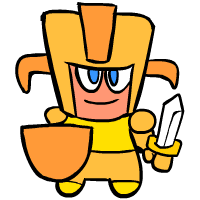 Visit https://code.org/join and enter VWQCGFDirect URL:https://studio.code.org/sections/VWQCGFSection Name: DodsonName: Qafko, NicholaiSecret Picture:
Visit https://code.org/join and enter VWQCGFDirect URL:https://studio.code.org/sections/VWQCGFSection Name: DodsonName: Rathur, ZaynahSecret Picture:
Visit https://code.org/join and enter VWQCGFDirect URL:https://studio.code.org/sections/VWQCGFSection Name: DodsonName: Toma, MinaSecret Picture:
Visit https://code.org/join and enter VWQCGFDirect URL:https://studio.code.org/sections/VWQCGFSection Name: DodsonName: Tomka, GhezelSecret Picture:
Visit https://code.org/join and enter VWQCGFDirect URL:https://studio.code.org/sections/VWQCGFSection Name: DodsonName: Yaldo, RosemarySecret Picture:
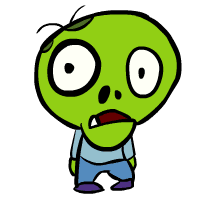 Visit https://code.org/join and enter VWQCGFDirect URL:https://studio.code.org/sections/VWQCGFSection Name: DodsonName: Yaqo, MaryamSecret Picture:
